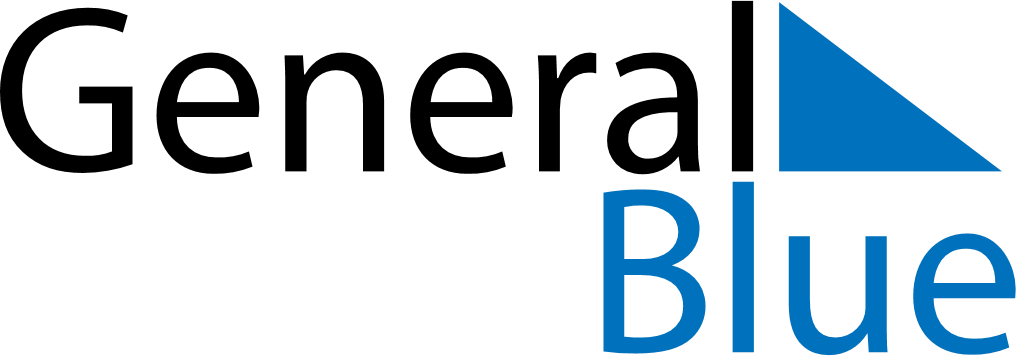 August 2021August 2021August 2021August 2021South AfricaSouth AfricaSouth AfricaMondayTuesdayWednesdayThursdayFridaySaturdaySaturdaySunday123456778910111213141415National Women’s Day161718192021212223242526272828293031